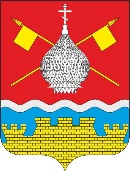 РОССИЙСКАЯ ФЕДЕРАЦИЯРОСТОВСКАЯ ОБЛАСТЬСОБРАНИЕ ДЕПУТАТОВКРАСНОЯРСКОГО СЕЛЬСКОГО ПОСЕЛЕНИЯ25.11.2022                                     РЕШЕНИЕ №48                         ст. КрасноярскаяВ соответствии с Федеральным законом от 06.10.2003 №131-ФЗ «Об общих принципах организации местного самоуправления в Российской Федерации», Уставом муниципального образования «Красноярское сельское поселение», решением Собрания депутатов Красноярского сельского поселения от 26.11.2019 №111 «Об утверждении Порядка заключения Администрацией Красноярского сельского поселения с Администрацией Цимлянского района соглашений о передаче (принятии) осуществления части полномочий по решению вопросов местного значения», Собрание депутатов Красноярского сельского поселенияРЕШИЛО:1. Утвердить дополнительное соглашение №4 к Соглашению от 17.12.2019 № 1/2 о передаче Администрацией Красноярского сельского поселения Администрации Цимлянского района полномочий по осуществлению внутреннего муниципального финансового контроля (прилагается).2. Настоящее решение вступает в силу со дня его официального опубликования и подлежит размещению на официальном сайте Администрации Цимлянского района. Председатель Собрания депутатов – глава Красноярского сельского поселения			В.Б. Беспечальных  Приложениек решению Собрания депутатовКрасноярского сельского поселенияот 25.11.2022 №48Дополнительное соглашение № 4к Соглашению от 17.12.2019 №1/2 о передаче Администрацией Красноярского сельского поселения Администрации Цимлянского района полномочий по осуществлению внутреннего муниципального финансового контроля07.11 2022                                                                                                       ст. Красноярская                                                                             Администрация Красноярского сельского поселения, в лице главы Администрации Красноярского сельского поселения Плутенко Елены Анатольевны, действующей на основании Устава, с одной стороны, именуемая в дальнейшем «Администрация поселения» и Администрация Цимлянского района, в лице главы Администрации Цимлянского района Светличного Владимира Валентиновича, действующего на основании Устава, с другой стороны, именуемая в дальнейшем «Администрация района», совместно именуемые «Стороны», руководствуясь решением Собрания депутатов Красноярского сельского поселения от 26.11.2019 №111 «Об утверждении Порядка заключения соглашений о передаче (принятии) осуществления части полномочий по решению вопросов местного значения между Администрацией Красноярского сельского поселения Цимлянского района и Администрацией Цимлянского района», заключили настоящее Дополнительное соглашение к Соглашению о передаче Администрацией Красноярского сельского поселения Администрации Цимлянского района полномочий по осуществлению внутреннего муниципального финансового контроля (далее по тексту- Соглашение) о нижеследующем:Внести в Соглашение следующие изменения:  1.1. Пункт 3.4 раздела 3. изложить в следующей редакции:    «3.4. На 2020-2025 годы объем межбюджетных трансфертов устанавливается в размере 2,0 тыс. рублей ежегодно.» 1.2. В пункте 3.5. раздела 3 слова «в пункте 2.1» заменить словами «в пункте 1.2».Настоящее Дополнительное соглашение является неотъемлемой частью Соглашения.Условия Соглашения, не затронутые настоящим Дополнительным соглашением, остаются неизменными.Настоящее Дополнительное соглашение вступает в силу с момента его подписания Сторонами.Настоящее Дополнительное соглашение составлено в двух подлинных экземплярах, имеющих одинаковую юридическую силу, по одному для каждой из Сторон.Об утверждении дополнительного соглашения №4 к Соглашению от 17.12.2019 № 1/2 о передаче Администрацией Красноярского сельского поселения Администрации Цимлянского района полномочий по осуществлению внутреннего муниципального финансового контроляГлава Администрации Красноярского сельского поселения_________________Е.А. ПлутенкоГлава Администрации Цимлянского района________________В.В.Светличный